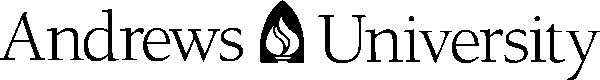 2018 Honors Scholars and Undergraduate Research Poster SymposiumFriday, March 2, 2018Application FormCompleted forms should be emailed to research@andrews.edu by February 5, 2018, in order to be included in the program book. Students in the Honors Program should also email the completed form to honors@andrews.edu. Please leave the document in MS Word format.Title:  Author: Department: Supervising Professor:Please check all that apply: Honors Student  Undergraduate Research Scholar  Other________________________ Was this research supported by a faculty grant?  Yes  No Internal Faculty Research Grant  External Grant (specify source) _________________Please include the sources of support in the Acknowledgements section of your poster.Abstract (100 words):